1 ноября 2016 года стартовал первый региональный конкурс детского и юношеского творчества «Нерпёнок – 2016».Конкурс проводился в целях активизации внеклассной и внешкольной работы, приобщения школьников к миру культуры, идей и вдохновения и был направлен на выявление, поддержку и развитие одарённости обучающихся образовательных организаций Иркутской области.Конкурс проводился для всех желающих, без предварительного отбора независимо от уровня их подготовки. Тематика творческих работ определялось региональным оргкомитетом ежегодно. В 2016 году обозначено две темы творческих работ:«355-летие города Иркутска»;«Год российского кино».Конкурс проводится по четырем творческим направлениям:Литературно-поэтическое направление: проза, поэзия, художественное слово (декламация текста).Музыкальное направление: инструментальная музыка (соло, ансамбль, оркестр), вокал (соло, ансамбль, оркестр).Изобразительное направление: рисунок, видеоролик, фотография, логотип (компьютерная графика).Прикладное творчество: декоративно-прикладные работы (шитье, резьба, бисероплетение, бумагопластика и др.) и техническое творчество (макеты зданий, объектов архитектуры, технические модели и др.).В конкурсе приняли участие наши дети: Маметов Саша  стал призером в направлении прикладное творчество; Шестопалова Соня (рисунок), Ерош Илья (прикладное творчество), Кочетков Никита (поэзия), Дрозд Настя (поэзия) - участники конкурса. ПОЗДРАВЛЯЕМ!!!Спасибо, Вам, родители!!!!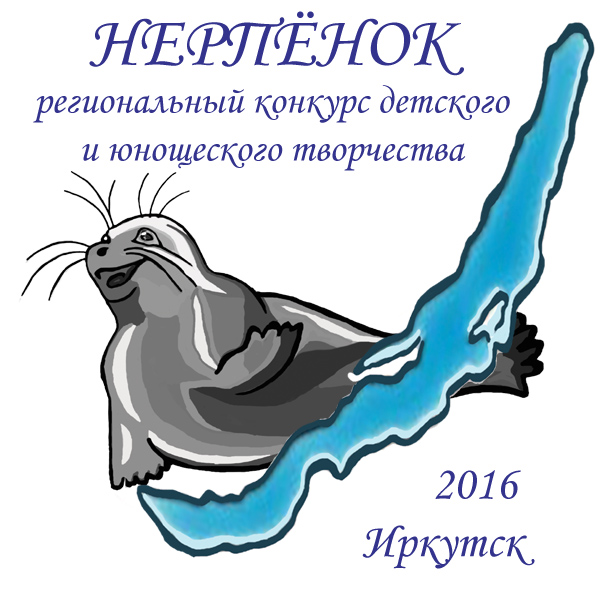 